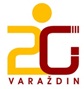 			Druga gimnazija Varaždin			Hallerova aleja 6a,  42000 VaraždinKLASA: 112-01/19-01/72URBROJ: 2186-145-01-19-6Varaždin, 15. listopada 2019.Na temelju članka 10. Pravilnika o načinu i postupku zapošljavanja u Drugoj gimnaziji Varaždin, Povjerenstvo  za procjenu i vrednovanje kandidata za radno mjesto nastavnik/ica hrvatskog jezika, objavljuje POZIV ZA PROCJENU I VREDNOVANJE KANDIDATA koji ispunjavaju formalne uvjete natječaja za radno mjesto 1. nastavnik/ica hrvatskog jezika – 1 izvršitelj (m/ž), VSS, prof. hrvatskog jezika / magistar edukacije hrvatskog  jezika na određeno i puno radno vrijeme (20 sati nastave tjedno) do povratka odsutne radnice na rad po natječaju koji je bio objavljen na mrežnoj stranici i oglasnoj ploči Hrvatskog zavoda za zapošljavanje i Druge gimnazije Varaždin od 3. listopada 2019. do 11. listopada 2019. godine.Povjerenstvo poziva dolje navedene kandidate na razgovor (intervju) na kojem će se vrednovati stručna znanja (poznavanje predmetnog kurikuluma), sposobnosti i vještine (snalaženje u problemskim situacijama)  te rezultati u dosadašnjem radu. Nakon provedenog postupka procjene i vrednovanja kandidata Povjerenstvo utvrđuje rang listu kandidata prema ukupnom broju ostvarenih bodova. Kandidati mogu ostvariti od 0 do 10 bodova.Datum i mjesto: 17. listopada 2019. godine u  Drugoj gimnaziji Varaždin, Hallerova aleja 6a, Varaždin, u uredu ravnateljice s početkom u 12.00 sati prema dolje navedenom redoslijedu:Kandidat koji ne pristupi postupku vrednovanja ne smatra se kandidatom u postupku.Povjerenstvo za procjenu i vrednovanje kandidataRed.br.Ime i prezime kandidataVrijeme1.Ines Ercegovac12.002.Mirela Furlan12.153.Monika Golubar12.304.Jelena Škalac12.455.Ivana Zidar13.006.Marina Erdelji13.157.Gordana Martan13.30